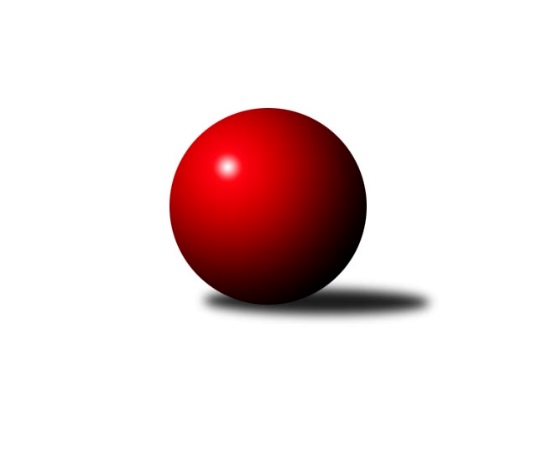 Č.18Ročník 2022/2023	1.5.2024 Divize jih 2022/2023Statistika 18. kolaTabulka družstev:		družstvo	záp	výh	rem	proh	skore	sety	průměr	body	plné	dorážka	chyby	1.	TJ Sokol Chotoviny	17	14	0	3	95.0 : 41.0 	(246.5 : 161.5)	3025	28	2028	997	24.6	2.	TJ Třebíč B	18	11	1	6	83.0 : 61.0 	(229.5 : 202.5)	2935	23	2008	927	33.2	3.	TJ Centropen Dačice C	17	10	0	7	66.5 : 69.5 	(190.0 : 218.0)	2879	20	1982	897	42.7	4.	TJ Sokol Soběnov	18	10	0	8	74.0 : 70.0 	(213.0 : 219.0)	2893	20	1970	923	34.1	5.	TJ Nová Včelnice	17	9	0	8	76.0 : 60.0 	(201.0 : 207.0)	3078	18	2084	994	33.9	6.	TJ Slovan Jindřichův Hradec	18	9	0	9	76.5 : 67.5 	(228.5 : 203.5)	2706	18	1914	792	52	7.	TJ Jiskra Nová Bystřice	18	8	1	9	78.5 : 65.5 	(239.5 : 192.5)	2926	17	1986	940	29.9	8.	TJ Spartak Pelhřimov	18	8	1	9	65.5 : 78.5 	(224.0 : 208.0)	2955	17	2008	946	34.2	9.	TJ Tatran Lomnice nad Lužnicí	17	7	1	9	66.0 : 70.0 	(199.0 : 209.0)	2875	15	1977	897	38.2	10.	TJ Blatná	18	6	1	11	59.5 : 84.5 	(195.5 : 236.5)	2984	13	2024	960	39.9	11.	TJ Nové Město na Moravě	16	6	0	10	56.5 : 71.5 	(179.5 : 204.5)	2861	12	1956	905	35.1	12.	TJ Centropen Dačice D	18	4	1	13	43.0 : 101.0 	(174.0 : 258.0)	2810	9	1937	873	47.2Tabulka doma:		družstvo	záp	výh	rem	proh	skore	sety	průměr	body	maximum	minimum	1.	TJ Slovan Jindřichův Hradec	9	9	0	0	65.5 : 6.5 	(165.5 : 50.5)	2681	18	2734	2633	2.	TJ Sokol Chotoviny	9	9	0	0	58.0 : 14.0 	(146.0 : 70.0)	3392	18	3559	3322	3.	TJ Centropen Dačice C	8	8	0	0	42.5 : 21.5 	(104.0 : 88.0)	3194	16	3318	3093	4.	TJ Třebíč B	9	8	0	1	52.0 : 20.0 	(125.5 : 90.5)	3330	16	3435	3206	5.	TJ Sokol Soběnov	9	7	0	2	46.5 : 25.5 	(119.0 : 97.0)	2605	14	2673	2488	6.	TJ Jiskra Nová Bystřice	10	7	0	3	53.5 : 26.5 	(147.5 : 92.5)	3243	14	3354	3124	7.	TJ Tatran Lomnice nad Lužnicí	10	7	0	3	51.0 : 29.0 	(139.5 : 100.5)	2510	14	2564	2446	8.	TJ Nová Včelnice	9	6	0	3	44.0 : 28.0 	(113.5 : 102.5)	2705	12	2840	2624	9.	TJ Spartak Pelhřimov	9	5	1	3	39.0 : 33.0 	(121.5 : 94.5)	3199	11	3287	3116	10.	TJ Blatná	9	4	1	4	38.5 : 33.5 	(117.5 : 98.5)	3296	9	3374	3176	11.	TJ Nové Město na Moravě	6	4	0	2	26.5 : 21.5 	(75.5 : 68.5)	2573	8	2625	2519	12.	TJ Centropen Dačice D	8	2	1	5	23.0 : 41.0 	(84.5 : 107.5)	3167	5	3225	3116Tabulka venku:		družstvo	záp	výh	rem	proh	skore	sety	průměr	body	maximum	minimum	1.	TJ Sokol Chotoviny	8	5	0	3	37.0 : 27.0 	(100.5 : 91.5)	2980	10	3469	2344	2.	TJ Třebíč B	9	3	1	5	31.0 : 41.0 	(104.0 : 112.0)	2886	7	3342	2368	3.	TJ Nová Včelnice	8	3	0	5	32.0 : 32.0 	(87.5 : 104.5)	3131	6	3372	2514	4.	TJ Sokol Soběnov	9	3	0	6	27.5 : 44.5 	(94.0 : 122.0)	2925	6	3316	2388	5.	TJ Spartak Pelhřimov	9	3	0	6	26.5 : 45.5 	(102.5 : 113.5)	2927	6	3306	2465	6.	TJ Centropen Dačice C	9	2	0	7	24.0 : 48.0 	(86.0 : 130.0)	2894	4	3346	2415	7.	TJ Blatná	9	2	0	7	21.0 : 51.0 	(78.0 : 138.0)	2946	4	3343	2418	8.	TJ Nové Město na Moravě	10	2	0	8	30.0 : 50.0 	(104.0 : 136.0)	2893	4	3328	2305	9.	TJ Centropen Dačice D	10	2	0	8	20.0 : 60.0 	(89.5 : 150.5)	2808	4	3153	2270	10.	TJ Jiskra Nová Bystřice	8	1	1	6	25.0 : 39.0 	(92.0 : 100.0)	2886	3	3352	2450	11.	TJ Tatran Lomnice nad Lužnicí	7	0	1	6	15.0 : 41.0 	(59.5 : 108.5)	2927	1	3289	2302	12.	TJ Slovan Jindřichův Hradec	9	0	0	9	11.0 : 61.0 	(63.0 : 153.0)	2709	0	2998	2339Tabulka podzimní části:		družstvo	záp	výh	rem	proh	skore	sety	průměr	body	doma	venku	1.	TJ Sokol Chotoviny	11	8	0	3	53.0 : 35.0 	(137.0 : 127.0)	2948	16 	6 	0 	0 	2 	0 	3	2.	TJ Třebíč B	11	7	1	3	52.0 : 36.0 	(144.0 : 120.0)	3068	15 	6 	0 	0 	1 	1 	3	3.	TJ Sokol Soběnov	11	7	0	4	46.5 : 41.5 	(134.5 : 129.5)	2864	14 	5 	0 	0 	2 	0 	4	4.	TJ Jiskra Nová Bystřice	11	6	1	4	52.5 : 35.5 	(147.5 : 116.5)	3005	13 	5 	0 	1 	1 	1 	3	5.	TJ Slovan Jindřichův Hradec	11	6	0	5	50.5 : 37.5 	(147.5 : 116.5)	2644	12 	6 	0 	0 	0 	0 	5	6.	TJ Centropen Dačice C	11	6	0	5	41.5 : 46.5 	(121.0 : 143.0)	2926	12 	5 	0 	0 	1 	0 	5	7.	TJ Spartak Pelhřimov	11	5	1	5	39.5 : 48.5 	(134.0 : 130.0)	3032	11 	4 	1 	0 	1 	0 	5	8.	TJ Blatná	11	5	0	6	44.0 : 44.0 	(134.5 : 129.5)	3007	10 	4 	0 	2 	1 	0 	4	9.	TJ Nová Včelnice	11	4	0	7	45.5 : 42.5 	(129.5 : 134.5)	3002	8 	4 	0 	2 	0 	0 	5	10.	TJ Nové Město na Moravě	11	4	0	7	41.0 : 47.0 	(126.0 : 138.0)	2984	8 	2 	0 	2 	2 	0 	5	11.	TJ Tatran Lomnice nad Lužnicí	11	4	0	7	36.0 : 52.0 	(120.0 : 144.0)	2882	8 	4 	0 	2 	0 	0 	5	12.	TJ Centropen Dačice D	11	2	1	8	26.0 : 62.0 	(108.5 : 155.5)	2686	5 	1 	1 	3 	1 	0 	5Tabulka jarní části:		družstvo	záp	výh	rem	proh	skore	sety	průměr	body	doma	venku	1.	TJ Sokol Chotoviny	6	6	0	0	42.0 : 6.0 	(109.5 : 34.5)	3244	12 	3 	0 	0 	3 	0 	0 	2.	TJ Nová Včelnice	6	5	0	1	30.5 : 17.5 	(71.5 : 72.5)	3119	10 	2 	0 	1 	3 	0 	0 	3.	TJ Centropen Dačice C	6	4	0	2	25.0 : 23.0 	(69.0 : 75.0)	2896	8 	3 	0 	0 	1 	0 	2 	4.	TJ Třebíč B	7	4	0	3	31.0 : 25.0 	(85.5 : 82.5)	2885	8 	2 	0 	1 	2 	0 	2 	5.	TJ Tatran Lomnice nad Lužnicí	6	3	1	2	30.0 : 18.0 	(79.0 : 65.0)	2737	7 	3 	0 	1 	0 	1 	1 	6.	TJ Sokol Soběnov	7	3	0	4	27.5 : 28.5 	(78.5 : 89.5)	2870	6 	2 	0 	2 	1 	0 	2 	7.	TJ Spartak Pelhřimov	7	3	0	4	26.0 : 30.0 	(90.0 : 78.0)	2881	6 	1 	0 	3 	2 	0 	1 	8.	TJ Slovan Jindřichův Hradec	7	3	0	4	26.0 : 30.0 	(81.0 : 87.0)	2778	6 	3 	0 	0 	0 	0 	4 	9.	TJ Nové Město na Moravě	5	2	0	3	15.5 : 24.5 	(53.5 : 66.5)	2620	4 	2 	0 	0 	0 	0 	3 	10.	TJ Jiskra Nová Bystřice	7	2	0	5	26.0 : 30.0 	(92.0 : 76.0)	2882	4 	2 	0 	2 	0 	0 	3 	11.	TJ Centropen Dačice D	7	2	0	5	17.0 : 39.0 	(65.5 : 102.5)	3116	4 	1 	0 	2 	1 	0 	3 	12.	TJ Blatná	7	1	1	5	15.5 : 40.5 	(61.0 : 107.0)	3066	3 	0 	1 	2 	1 	0 	3 Zisk bodů pro družstvo:		jméno hráče	družstvo	body	zápasy	v %	dílčí body	sety	v %	1.	Zbyněk Hein 	TJ Sokol Chotoviny  	14	/	16	(88%)	44	/	64	(69%)	2.	Karel Koubek 	TJ Blatná 	13	/	15	(87%)	41.5	/	60	(69%)	3.	Tibor Pivko 	TJ Nová Včelnice  	13	/	17	(76%)	37	/	68	(54%)	4.	Milan Šedivý 	TJ Sokol Soběnov  	13	/	18	(72%)	41	/	72	(57%)	5.	Kamil Šedivý 	TJ Sokol Soběnov  	12.5	/	16	(78%)	42.5	/	64	(66%)	6.	Martin Tyšer 	TJ Nová Včelnice  	12	/	15	(80%)	33.5	/	60	(56%)	7.	Jan Havlíček st.	TJ Jiskra Nová Bystřice 	12	/	16	(75%)	42.5	/	64	(66%)	8.	Karel Kunc 	TJ Centropen Dačice C 	12	/	17	(71%)	41	/	68	(60%)	9.	Jan Cukr 	TJ Slovan Jindřichův Hradec  	12	/	18	(67%)	46	/	72	(64%)	10.	Vladimír Štipl 	TJ Slovan Jindřichův Hradec  	12	/	18	(67%)	44.5	/	72	(62%)	11.	Václav Novotný 	TJ Spartak Pelhřimov 	11.5	/	17	(68%)	43.5	/	68	(64%)	12.	Petr Tomek 	TJ Jiskra Nová Bystřice 	11	/	14	(79%)	37	/	56	(66%)	13.	Petr Bystřický 	TJ Sokol Chotoviny  	11	/	15	(73%)	41.5	/	60	(69%)	14.	Zdeněk Doktor 	TJ Tatran Lomnice nad Lužnicí  	11	/	17	(65%)	34.5	/	68	(51%)	15.	Kamil Nestrojil 	TJ Třebíč B 	10	/	10	(100%)	32.5	/	40	(81%)	16.	Jiří Hána 	TJ Slovan Jindřichův Hradec  	10	/	15	(67%)	39.5	/	60	(66%)	17.	Kamil Pivko 	TJ Nová Včelnice  	10	/	15	(67%)	35.5	/	60	(59%)	18.	Jan Kubeš 	TJ Centropen Dačice D 	10	/	15	(67%)	33.5	/	60	(56%)	19.	Václav Rypel 	TJ Třebíč B 	10	/	15	(67%)	32	/	60	(53%)	20.	Petr Hlisnikovský 	TJ Nové Město na Moravě 	10	/	16	(63%)	34	/	64	(53%)	21.	Jan Bartoň 	TJ Sokol Chotoviny  	10	/	17	(59%)	39	/	68	(57%)	22.	Petr Bína 	TJ Centropen Dačice C 	10	/	17	(59%)	34	/	68	(50%)	23.	Lukáš Štibich 	TJ Centropen Dačice C 	9.5	/	17	(56%)	36.5	/	68	(54%)	24.	Miloš Stloukal 	TJ Nové Město na Moravě 	9	/	13	(69%)	32	/	52	(62%)	25.	Libor Linhart 	TJ Spartak Pelhřimov 	9	/	14	(64%)	34	/	56	(61%)	26.	Rudolf Pouzar 	TJ Tatran Lomnice nad Lužnicí  	9	/	14	(64%)	31	/	56	(55%)	27.	Kamila Dvořáková 	TJ Sokol Chotoviny  	9	/	15	(60%)	37	/	60	(62%)	28.	Michal Miko 	TJ Nové Město na Moravě 	9	/	15	(60%)	32	/	60	(53%)	29.	Iva Molová 	TJ Jiskra Nová Bystřice 	9	/	15	(60%)	31	/	60	(52%)	30.	Marek Chvátal 	TJ Jiskra Nová Bystřice 	9	/	16	(56%)	39	/	64	(61%)	31.	Jan Holšan 	TJ Tatran Lomnice nad Lužnicí  	9	/	16	(56%)	34	/	64	(53%)	32.	Filip Cheníček 	TJ Blatná 	9	/	16	(56%)	33.5	/	64	(52%)	33.	Jiří Doktor 	TJ Tatran Lomnice nad Lužnicí  	9	/	17	(53%)	37	/	68	(54%)	34.	Pavel Picka 	TJ Slovan Jindřichův Hradec  	9	/	18	(50%)	38.5	/	72	(53%)	35.	Bohuslav Šedivý 	TJ Sokol Soběnov  	8.5	/	17	(50%)	37.5	/	68	(55%)	36.	Jan Dobeš 	TJ Třebíč B 	8	/	11	(73%)	28	/	44	(64%)	37.	Libor Hrstka 	TJ Sokol Chotoviny  	8	/	13	(62%)	29.5	/	52	(57%)	38.	Radek Beranovský 	TJ Centropen Dačice C 	8	/	14	(57%)	32	/	56	(57%)	39.	Pavel Makovec 	TJ Sokol Chotoviny  	8	/	14	(57%)	30	/	56	(54%)	40.	Lucie Smrčková 	TJ Spartak Pelhřimov 	8	/	15	(53%)	30	/	60	(50%)	41.	Libor Nováček 	TJ Třebíč B 	8	/	16	(50%)	34	/	64	(53%)	42.	Pavel Domin 	TJ Nová Včelnice  	8	/	16	(50%)	31.5	/	64	(49%)	43.	Lukáš Toman 	TJ Třebíč B 	8	/	17	(47%)	32	/	68	(47%)	44.	Josef Holický 	TJ Slovan Jindřichův Hradec  	8	/	18	(44%)	34	/	72	(47%)	45.	Marek Augustin 	TJ Jiskra Nová Bystřice 	7.5	/	12	(63%)	29.5	/	48	(61%)	46.	Jiří Slovák 	TJ Nová Včelnice  	7.5	/	17	(44%)	29.5	/	68	(43%)	47.	Jaroslav Opl 	TJ Slovan Jindřichův Hradec  	7.5	/	18	(42%)	26	/	72	(36%)	48.	Jan Fořter 	TJ Sokol Chotoviny  	7	/	11	(64%)	25.5	/	44	(58%)	49.	Marek Baštýř 	TJ Tatran Lomnice nad Lužnicí  	7	/	13	(54%)	25.5	/	52	(49%)	50.	Pavel Sáblík 	TJ Nové Město na Moravě 	7	/	16	(44%)	29.5	/	64	(46%)	51.	Ota Schindler 	TJ Spartak Pelhřimov 	7	/	17	(41%)	36	/	68	(53%)	52.	Josef Mikeš 	TJ Blatná 	6	/	9	(67%)	21.5	/	36	(60%)	53.	Jiří Loučka 	TJ Nové Město na Moravě 	6	/	15	(40%)	20	/	60	(33%)	54.	Karel Fabeš 	TJ Centropen Dačice D 	6	/	16	(38%)	28.5	/	64	(45%)	55.	Jiří Rozkošný 	TJ Spartak Pelhřimov 	6	/	18	(33%)	31.5	/	72	(44%)	56.	Roman Grznárik 	TJ Sokol Soběnov  	5	/	11	(45%)	22	/	44	(50%)	57.	Jan Šebera 	TJ Nová Včelnice  	5	/	14	(36%)	23	/	56	(41%)	58.	Jan Janů 	TJ Spartak Pelhřimov 	5	/	15	(33%)	29.5	/	60	(49%)	59.	Jan Nosek 	TJ Tatran Lomnice nad Lužnicí  	5	/	15	(33%)	26.5	/	60	(44%)	60.	Ondřej Sysel 	TJ Sokol Soběnov  	5	/	15	(33%)	23.5	/	60	(39%)	61.	Stanislav Kučera 	TJ Centropen Dačice D 	5	/	17	(29%)	28	/	68	(41%)	62.	Josef Šedivý ml.	TJ Sokol Soběnov  	5	/	17	(29%)	25.5	/	68	(38%)	63.	Dalibor Lang 	TJ Třebíč B 	4	/	6	(67%)	16.5	/	24	(69%)	64.	Matyáš Doležal 	TJ Centropen Dačice D 	4	/	9	(44%)	19	/	36	(53%)	65.	Stanislav Kníže 	TJ Blatná 	4	/	11	(36%)	18	/	44	(41%)	66.	Martin Vrecko 	TJ Jiskra Nová Bystřice 	4	/	11	(36%)	15.5	/	44	(35%)	67.	Martin Pýcha 	TJ Jiskra Nová Bystřice 	4	/	13	(31%)	23	/	52	(44%)	68.	Aleš Láník 	TJ Centropen Dačice D 	4	/	15	(27%)	23	/	60	(38%)	69.	Petr Toman 	TJ Třebíč B 	3	/	6	(50%)	12	/	24	(50%)	70.	Markéta Šedivá 	TJ Sokol Soběnov  	3	/	6	(50%)	11	/	24	(46%)	71.	Tomáš Rysl 	TJ Spartak Pelhřimov 	3	/	7	(43%)	14	/	28	(50%)	72.	Lubomír Horák 	TJ Třebíč B 	3	/	7	(43%)	12.5	/	28	(45%)	73.	Karel Uhlíř 	TJ Třebíč B 	3	/	8	(38%)	15	/	32	(47%)	74.	Jiří Cepák 	TJ Centropen Dačice C 	3	/	9	(33%)	14	/	36	(39%)	75.	Vítězslav Stuchlík 	TJ Centropen Dačice D 	3	/	13	(23%)	16	/	52	(31%)	76.	Daniel Lexa 	TJ Blatná 	3	/	14	(21%)	18.5	/	56	(33%)	77.	Jiří Minařík 	TJ Blatná 	3	/	14	(21%)	18	/	56	(32%)	78.	Vít Kobliha 	TJ Blatná 	2.5	/	10	(25%)	13	/	40	(33%)	79.	Pavel Škoda 	TJ Nové Město na Moravě 	2.5	/	16	(16%)	21	/	64	(33%)	80.	Iveta Kabelková 	TJ Centropen Dačice D 	2	/	2	(100%)	6	/	8	(75%)	81.	Jan Holeček 	TJ Tatran Lomnice nad Lužnicí  	2	/	4	(50%)	7	/	16	(44%)	82.	Lukáš Pavel 	TJ Blatná 	2	/	6	(33%)	11.5	/	24	(48%)	83.	Ladislav Bouda 	TJ Centropen Dačice C 	2	/	7	(29%)	12	/	28	(43%)	84.	Pavel Holzäpfel 	TJ Centropen Dačice C 	2	/	8	(25%)	12	/	32	(38%)	85.	Jiří Dvořák 	TJ Nová Včelnice  	1.5	/	7	(21%)	9	/	28	(32%)	86.	Jan Baudyš 	TJ Jiskra Nová Bystřice 	1	/	1	(100%)	4	/	4	(100%)	87.	Pavel Ježek 	TJ Jiskra Nová Bystřice 	1	/	1	(100%)	4	/	4	(100%)	88.	Jaroslav Prommer 	TJ Sokol Soběnov  	1	/	1	(100%)	3	/	4	(75%)	89.	Lucie Mušková 	TJ Sokol Soběnov  	1	/	1	(100%)	3	/	4	(75%)	90.	Martin Kovalčík 	TJ Nová Včelnice  	1	/	1	(100%)	2	/	4	(50%)	91.	Milan Gregorovič 	TJ Třebíč B 	1	/	1	(100%)	2	/	4	(50%)	92.	Karel Hlisnikovský 	TJ Nové Město na Moravě 	1	/	2	(50%)	6	/	8	(75%)	93.	Robert Flandera 	TJ Blatná 	1	/	2	(50%)	4	/	8	(50%)	94.	Lukáš Přikryl 	TJ Centropen Dačice D 	1	/	3	(33%)	5	/	12	(42%)	95.	Petr Dobeš st.	TJ Třebíč B 	1	/	5	(20%)	9	/	20	(45%)	96.	Marek Běhoun 	TJ Jiskra Nová Bystřice 	1	/	7	(14%)	10	/	28	(36%)	97.	Josef Šebek 	TJ Nové Město na Moravě 	0	/	1	(0%)	2	/	4	(50%)	98.	Josef Fučík 	TJ Spartak Pelhřimov 	0	/	1	(0%)	1.5	/	4	(38%)	99.	Lukáš Drnek 	TJ Blatná 	0	/	1	(0%)	1	/	4	(25%)	100.	Jan Vintr 	TJ Spartak Pelhřimov 	0	/	1	(0%)	1	/	4	(25%)	101.	Stanislav Kropáček 	TJ Spartak Pelhřimov 	0	/	1	(0%)	1	/	4	(25%)	102.	Daniel Kovář 	TJ Centropen Dačice C 	0	/	1	(0%)	0.5	/	4	(13%)	103.	Adam Straka 	TJ Třebíč B 	0	/	1	(0%)	0	/	4	(0%)	104.	Lubomír Náměstek 	TJ Centropen Dačice D 	0	/	1	(0%)	0	/	4	(0%)	105.	Anna Partlová 	TJ Nové Město na Moravě 	0	/	2	(0%)	3	/	8	(38%)	106.	Miroslav Moštěk 	TJ Tatran Lomnice nad Lužnicí  	0	/	2	(0%)	1.5	/	8	(19%)	107.	Josef Ferenčík 	TJ Sokol Soběnov  	0	/	2	(0%)	1	/	8	(13%)	108.	Petr Suchý 	TJ Tatran Lomnice nad Lužnicí  	0	/	2	(0%)	1	/	8	(13%)	109.	Daniel Klimt 	TJ Tatran Lomnice nad Lužnicí  	0	/	2	(0%)	1	/	8	(13%)	110.	Josef Šedivý 	TJ Sokol Soběnov  	0	/	3	(0%)	2	/	12	(17%)	111.	Martin Novák 	TJ Slovan Jindřichův Hradec  	0	/	3	(0%)	0	/	12	(0%)	112.	David Mihal 	TJ Centropen Dačice D 	0	/	4	(0%)	4	/	16	(25%)	113.	Stanislav Musil 	TJ Centropen Dačice C 	0	/	4	(0%)	1	/	16	(6%)	114.	Josef Bárta 	TJ Centropen Dačice C 	0	/	7	(0%)	6	/	28	(21%)	115.	Martin Kubeš 	TJ Centropen Dačice D 	0	/	10	(0%)	7	/	40	(18%)Průměry na kuželnách:		kuželna	průměr	plné	dorážka	chyby	výkon na hráče	1.	TJ Sokol Chotoviny, 1-4	3291	2213	1078	33.7	(548.6)	2.	TJ Blatná, 1-4	3284	2231	1052	42.4	(547.4)	3.	TJ Třebíč, 1-4	3281	2215	1065	32.4	(546.9)	4.	TJ Centropen Dačice, 1-4	3191	2171	1020	43.0	(531.9)	5.	TJ Jiskra Nová Bystřice, 1-4	3188	2152	1036	35.9	(531.5)	6.	Pelhřimov, 1-4	3180	2156	1023	35.1	(530.0)	7.	TJ Nová Včelnice, 1-2	2672	1845	827	37.8	(445.4)	8.	Soběnov, 1-2	2573	1759	814	33.2	(429.0)	9.	TJ Nové Město n.M., 1-2	2540	1748	792	31.7	(423.4)	10.	TJ Jindřichův Hradec, 1-2	2531	1774	757	42.2	(422.0)	11.	Lomnice n.L., 1-2	2489	1724	764	34.6	(414.8)Nejlepší výkony na kuželnách:TJ Sokol Chotoviny, 1-4TJ Sokol Chotoviny 	3559	13. kolo	Petr Bystřický 	TJ Sokol Chotoviny 	620	13. koloTJ Sokol Chotoviny 	3462	18. kolo	Kamil Nestrojil 	TJ Třebíč B	616	6. koloTJ Sokol Chotoviny 	3411	16. kolo	Petr Bystřický 	TJ Sokol Chotoviny 	606	3. koloTJ Sokol Chotoviny 	3383	6. kolo	Jan Bartoň 	TJ Sokol Chotoviny 	603	13. koloTJ Sokol Chotoviny 	3359	10. kolo	Jan Fořter 	TJ Sokol Chotoviny 	597	13. koloTJ Sokol Chotoviny 	3351	4. kolo	Kamila Dvořáková 	TJ Sokol Chotoviny 	597	6. koloTJ Sokol Chotoviny 	3343	3. kolo	Kamila Dvořáková 	TJ Sokol Chotoviny 	594	13. koloTJ Sokol Chotoviny 	3336	8. kolo	Pavel Makovec 	TJ Sokol Chotoviny 	594	8. koloTJ Nová Včelnice 	3322	4. kolo	Jan Fořter 	TJ Sokol Chotoviny 	592	10. koloTJ Sokol Chotoviny 	3322	1. kolo	Pavel Makovec 	TJ Sokol Chotoviny 	592	18. koloTJ Blatná, 1-4TJ Sokol Chotoviny 	3469	2. kolo	Filip Cheníček 	TJ Blatná	618	18. koloTJ Blatná	3374	8. kolo	Filip Cheníček 	TJ Blatná	605	6. koloTJ Nová Včelnice 	3372	14. kolo	Karel Koubek 	TJ Blatná	601	10. koloTJ Blatná	3366	6. kolo	Jan Dobeš 	TJ Třebíč B	598	16. koloTJ Blatná	3351	2. kolo	Pavel Domin 	TJ Nová Včelnice 	597	14. koloTJ Třebíč B	3342	16. kolo	Miloš Stloukal 	TJ Nové Město na Moravě	592	10. koloTJ Nové Město na Moravě	3328	10. kolo	Zbyněk Hein 	TJ Sokol Chotoviny 	589	2. koloTJ Blatná	3317	1. kolo	Kamila Dvořáková 	TJ Sokol Chotoviny 	588	2. koloTJ Sokol Soběnov 	3316	8. kolo	Libor Hrstka 	TJ Sokol Chotoviny 	583	2. koloTJ Blatná	3311	10. kolo	Josef Mikeš 	TJ Blatná	582	8. koloTJ Třebíč, 1-4TJ Třebíč B	3435	13. kolo	Zbyněk Hein 	TJ Sokol Chotoviny 	619	17. koloTJ Sokol Chotoviny 	3423	17. kolo	Kamil Nestrojil 	TJ Třebíč B	617	9. koloTJ Třebíč B	3379	7. kolo	Kamila Dvořáková 	TJ Sokol Chotoviny 	604	17. koloTJ Třebíč B	3376	5. kolo	Martin Tyšer 	TJ Nová Včelnice 	599	7. koloTJ Třebíč B	3364	15. kolo	Jan Dobeš 	TJ Třebíč B	598	15. koloTJ Jiskra Nová Bystřice	3352	13. kolo	Radek Beranovský 	TJ Centropen Dačice C	596	15. koloTJ Třebíč B	3317	1. kolo	Václav Rypel 	TJ Třebíč B	596	9. koloTJ Třebíč B	3305	9. kolo	Libor Hrstka 	TJ Sokol Chotoviny 	592	17. koloTJ Třebíč B	3298	3. kolo	Jan Dobeš 	TJ Třebíč B	591	13. koloTJ Třebíč B	3288	17. kolo	Petr Bystřický 	TJ Sokol Chotoviny 	590	17. koloTJ Centropen Dačice, 1-4TJ Sokol Chotoviny 	3384	12. kolo	Radek Beranovský 	TJ Centropen Dačice C	631	18. koloTJ Centropen Dačice C	3346	3. kolo	Karel Koubek 	TJ Blatná	626	15. koloTJ Blatná	3343	15. kolo	Karel Fabeš 	TJ Centropen Dačice D	611	17. koloTJ Centropen Dačice C	3318	14. kolo	Radek Beranovský 	TJ Centropen Dačice C	607	3. koloTJ Jiskra Nová Bystřice	3290	1. kolo	Karel Kunc 	TJ Centropen Dačice C	605	14. koloTJ Centropen Dačice C	3276	12. kolo	Zbyněk Hein 	TJ Sokol Chotoviny 	599	12. koloTJ Centropen Dačice C	3259	18. kolo	Radek Beranovský 	TJ Centropen Dačice C	594	14. koloTJ Sokol Soběnov 	3256	18. kolo	Kamil Nestrojil 	TJ Třebíč B	594	4. koloTJ Centropen Dačice D	3225	5. kolo	Radek Beranovský 	TJ Centropen Dačice C	592	9. koloTJ Spartak Pelhřimov	3221	7. kolo	Petr Tomek 	TJ Jiskra Nová Bystřice	590	1. koloTJ Jiskra Nová Bystřice, 1-4TJ Jiskra Nová Bystřice	3354	4. kolo	Iva Molová 	TJ Jiskra Nová Bystřice	607	4. koloTJ Jiskra Nová Bystřice	3297	7. kolo	Marek Chvátal 	TJ Jiskra Nová Bystřice	598	11. koloTJ Jiskra Nová Bystřice	3295	9. kolo	Jan Havlíček st.	TJ Jiskra Nová Bystřice	583	9. koloTJ Jiskra Nová Bystřice	3290	11. kolo	Marek Augustin 	TJ Jiskra Nová Bystřice	578	8. koloTJ Sokol Soběnov 	3269	16. kolo	Ota Schindler 	TJ Spartak Pelhřimov	577	17. koloTJ Jiskra Nová Bystřice	3241	16. kolo	Jan Janů 	TJ Spartak Pelhřimov	576	17. koloTJ Spartak Pelhřimov	3235	17. kolo	Petr Tomek 	TJ Jiskra Nová Bystřice	575	7. koloTJ Jiskra Nová Bystřice	3230	8. kolo	Martin Vrecko 	TJ Jiskra Nová Bystřice	573	17. koloTJ Jiskra Nová Bystřice	3215	12. kolo	Jan Havlíček st.	TJ Jiskra Nová Bystřice	572	7. koloTJ Nové Město na Moravě	3214	7. kolo	Josef Šedivý ml.	TJ Sokol Soběnov 	569	16. koloPelhřimov, 1-4TJ Sokol Chotoviny 	3311	14. kolo	Marek Baštýř 	TJ Tatran Lomnice nad Lužnicí 	618	2. koloTJ Spartak Pelhřimov	3287	12. kolo	Karel Koubek 	TJ Blatná	601	12. koloTJ Spartak Pelhřimov	3267	8. kolo	Petr Hlisnikovský 	TJ Nové Město na Moravě	585	8. koloTJ Spartak Pelhřimov	3238	4. kolo	Zbyněk Hein 	TJ Sokol Chotoviny 	581	14. koloTJ Spartak Pelhřimov	3215	14. kolo	Václav Novotný 	TJ Spartak Pelhřimov	581	8. koloTJ Nová Včelnice 	3200	16. kolo	Kamila Dvořáková 	TJ Sokol Chotoviny 	579	14. koloTJ Spartak Pelhřimov	3181	10. kolo	Jiří Rozkošný 	TJ Spartak Pelhřimov	578	8. koloTJ Nové Město na Moravě	3179	8. kolo	Ota Schindler 	TJ Spartak Pelhřimov	574	4. koloTJ Spartak Pelhřimov	3178	16. kolo	Ota Schindler 	TJ Spartak Pelhřimov	570	8. koloTJ Jiskra Nová Bystřice	3171	6. kolo	Milan Šedivý 	TJ Sokol Soběnov 	567	4. koloTJ Nová Včelnice, 1-2TJ Nová Včelnice 	2840	5. kolo	Kamil Pivko 	TJ Nová Včelnice 	525	13. koloTJ Nová Včelnice 	2804	13. kolo	Miloš Stloukal 	TJ Nové Město na Moravě	520	1. koloTJ Sokol Chotoviny 	2765	15. kolo	Tibor Pivko 	TJ Nová Včelnice 	518	13. koloTJ Nová Včelnice 	2710	6. kolo	Jan Dobeš 	TJ Třebíč B	510	18. koloTJ Centropen Dačice C	2699	13. kolo	Karel Koubek 	TJ Blatná	504	3. koloTJ Blatná	2689	3. kolo	Kamil Pivko 	TJ Nová Včelnice 	497	5. koloTJ Nová Včelnice 	2688	8. kolo	Pavel Domin 	TJ Nová Včelnice 	497	1. koloTJ Sokol Soběnov 	2686	10. kolo	Kamil Pivko 	TJ Nová Včelnice 	493	6. koloTJ Nová Včelnice 	2681	1. kolo	Libor Hrstka 	TJ Sokol Chotoviny 	485	15. koloTJ Nová Včelnice 	2679	3. kolo	Martin Tyšer 	TJ Nová Včelnice 	485	8. koloSoběnov, 1-2TJ Sokol Soběnov 	2673	9. kolo	Stanislav Kučera 	TJ Centropen Dačice D	500	11. koloTJ Sokol Soběnov 	2660	7. kolo	Dalibor Lang 	TJ Třebíč B	489	12. koloTJ Sokol Soběnov 	2656	11. kolo	Josef Šedivý ml.	TJ Sokol Soběnov 	487	17. koloTJ Sokol Soběnov 	2622	17. kolo	Bohuslav Šedivý 	TJ Sokol Soběnov 	476	11. koloTJ Spartak Pelhřimov	2622	15. kolo	Petr Bína 	TJ Centropen Dačice C	473	7. koloTJ Sokol Soběnov 	2618	5. kolo	Zbyněk Hein 	TJ Sokol Chotoviny 	472	9. koloTJ Třebíč B	2607	12. kolo	Kamil Šedivý 	TJ Sokol Soběnov 	468	9. koloTJ Sokol Chotoviny 	2601	9. kolo	Bohuslav Šedivý 	TJ Sokol Soběnov 	467	5. koloTJ Sokol Soběnov 	2585	12. kolo	Kamil Šedivý 	TJ Sokol Soběnov 	464	7. koloTJ Centropen Dačice C	2577	7. kolo	Libor Linhart 	TJ Spartak Pelhřimov	463	15. koloTJ Nové Město n.M., 1-2TJ Sokol Chotoviny 	2729	11. kolo	Miloš Stloukal 	TJ Nové Město na Moravě	484	18. koloTJ Nové Město na Moravě	2625	4. kolo	Kamila Dvořáková 	TJ Sokol Chotoviny 	473	11. koloTJ Nové Město na Moravě	2608	14. kolo	Jan Fořter 	TJ Sokol Chotoviny 	468	11. koloTJ Sokol Soběnov 	2594	6. kolo	Pavel Sáblík 	TJ Nové Město na Moravě	467	4. koloTJ Nové Město na Moravě	2568	11. kolo	Petr Hlisnikovský 	TJ Nové Město na Moravě	466	4. koloTJ Nové Město na Moravě	2567	2. kolo	Michal Miko 	TJ Nové Město na Moravě	465	6. koloTJ Nové Město na Moravě	2548	6. kolo	Milan Šedivý 	TJ Sokol Soběnov 	461	6. koloTJ Nové Město na Moravě	2545	12. kolo	Petr Hlisnikovský 	TJ Nové Město na Moravě	458	14. koloTJ Nové Město na Moravě	2519	18. kolo	Petr Hlisnikovský 	TJ Nové Město na Moravě	457	2. koloTJ Nové Město na Moravě	2516	16. kolo	Miloš Stloukal 	TJ Nové Město na Moravě	456	12. koloTJ Jindřichův Hradec, 1-2TJ Slovan Jindřichův Hradec 	2734	15. kolo	Jiří Hána 	TJ Slovan Jindřichův Hradec 	500	9. koloTJ Slovan Jindřichův Hradec 	2725	5. kolo	Jiří Hána 	TJ Slovan Jindřichův Hradec 	492	1. koloTJ Slovan Jindřichův Hradec 	2714	1. kolo	Jiří Hána 	TJ Slovan Jindřichův Hradec 	492	15. koloTJ Slovan Jindřichův Hradec 	2689	13. kolo	Jiří Hána 	TJ Slovan Jindřichův Hradec 	491	5. koloTJ Slovan Jindřichův Hradec 	2681	17. kolo	Jiří Hána 	TJ Slovan Jindřichův Hradec 	482	11. koloTJ Slovan Jindřichův Hradec 	2679	9. kolo	Jiří Hána 	TJ Slovan Jindřichův Hradec 	481	13. koloTJ Slovan Jindřichův Hradec 	2642	3. kolo	Jaroslav Opl 	TJ Slovan Jindřichův Hradec 	477	17. koloTJ Slovan Jindřichův Hradec 	2636	11. kolo	Jiří Hána 	TJ Slovan Jindřichův Hradec 	475	3. koloTJ Slovan Jindřichův Hradec 	2633	7. kolo	Jiří Hána 	TJ Slovan Jindřichův Hradec 	474	7. koloTJ Jiskra Nová Bystřice	2533	3. kolo	Josef Holický 	TJ Slovan Jindřichův Hradec 	472	15. koloLomnice n.L., 1-2TJ Centropen Dačice D	2570	10. kolo	Marek Baštýř 	TJ Tatran Lomnice nad Lužnicí 	465	7. koloTJ Tatran Lomnice nad Lužnicí 	2564	9. kolo	Zdeněk Doktor 	TJ Tatran Lomnice nad Lužnicí 	460	10. koloTJ Tatran Lomnice nad Lužnicí 	2560	10. kolo	Jiří Doktor 	TJ Tatran Lomnice nad Lužnicí 	460	13. koloTJ Tatran Lomnice nad Lužnicí 	2537	15. kolo	Jiří Doktor 	TJ Tatran Lomnice nad Lužnicí 	455	9. koloTJ Tatran Lomnice nad Lužnicí 	2535	7. kolo	Jiří Doktor 	TJ Tatran Lomnice nad Lužnicí 	453	15. koloTJ Jiskra Nová Bystřice	2530	15. kolo	Jan Holšan 	TJ Tatran Lomnice nad Lužnicí 	452	3. koloTJ Tatran Lomnice nad Lužnicí 	2524	13. kolo	Marek Baštýř 	TJ Tatran Lomnice nad Lužnicí 	451	13. koloTJ Nová Včelnice 	2514	9. kolo	Václav Rypel 	TJ Třebíč B	451	11. koloTJ Tatran Lomnice nad Lužnicí 	2497	12. kolo	Tibor Pivko 	TJ Nová Včelnice 	450	9. koloTJ Tatran Lomnice nad Lužnicí 	2494	11. kolo	Rudolf Pouzar 	TJ Tatran Lomnice nad Lužnicí 	448	9. koloČetnost výsledků:	8.0 : 0.0	12x	7.0 : 1.0	15x	6.5 : 1.5	2x	6.0 : 2.0	24x	5.5 : 2.5	1x	5.0 : 3.0	23x	4.5 : 3.5	1x	4.0 : 4.0	3x	3.0 : 5.0	9x	2.5 : 5.5	1x	2.0 : 6.0	12x	1.5 : 6.5	1x	1.0 : 7.0	4x